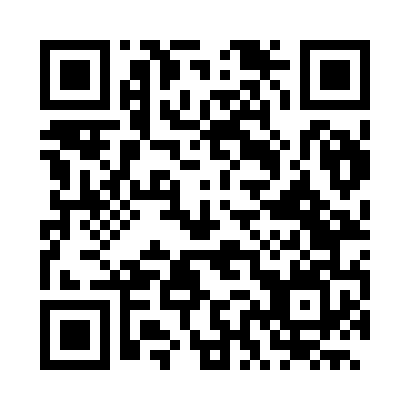 Prayer times for Itumbiara, BrazilWed 1 May 2024 - Fri 31 May 2024High Latitude Method: NonePrayer Calculation Method: Muslim World LeagueAsar Calculation Method: ShafiPrayer times provided by https://www.salahtimes.comDateDayFajrSunriseDhuhrAsrMaghribIsha1Wed5:176:3112:143:315:567:062Thu5:176:3112:143:305:567:063Fri5:176:3212:143:305:557:064Sat5:176:3212:143:305:557:055Sun5:186:3212:133:295:547:056Mon5:186:3312:133:295:547:047Tue5:186:3312:133:295:537:048Wed5:186:3312:133:285:537:049Thu5:196:3412:133:285:537:0310Fri5:196:3412:133:285:527:0311Sat5:196:3412:133:285:527:0312Sun5:196:3512:133:275:517:0313Mon5:206:3512:133:275:517:0214Tue5:206:3512:133:275:517:0215Wed5:206:3612:133:275:507:0216Thu5:206:3612:133:265:507:0217Fri5:216:3712:133:265:507:0118Sat5:216:3712:133:265:507:0119Sun5:216:3712:133:265:497:0120Mon5:216:3812:133:265:497:0121Tue5:226:3812:133:265:497:0122Wed5:226:3812:143:255:497:0123Thu5:226:3912:143:255:487:0124Fri5:226:3912:143:255:487:0025Sat5:236:3912:143:255:487:0026Sun5:236:4012:143:255:487:0027Mon5:236:4012:143:255:487:0028Tue5:246:4112:143:255:487:0029Wed5:246:4112:143:255:487:0030Thu5:246:4112:143:255:487:0031Fri5:246:4212:153:255:477:00